4.1 Information der BeschäftigtenAlle unsere Mitarbeiter werden im Rahmen des Einstellungsprozesses, von unserem internen AMB, zu den arbeitsschutzrelevanten Themen ausführlich unterwiesen und darauf aufmerksam gemacht, dass sie zu Beginn des Einsatzes beim Kunden, ein Anrecht auf eine sicherheitstechnische Einweisung an ihrem Arbeitsplatz haben. Sie werden im Rahmen der Grundunterweisung (AE 02) über ihre Rechte, Pflichten und die korrekten Verhaltensweisen, informiert. Ausgesprochen sicherheitswidrige An-weisungen durch den Einsatzbetrieb und/oder existierende sicherheitstechnische Mängel im Einsatz-betrieb, werden als meldepflichtige Vorgänge deklariert. Die komplette Einführungsphase wird vom AMB anhand der EM 01 Checkliste Einstellung überwacht und zusammen mit der zuständigen PET durchgeführt. AMS relevante Systeminformationen, mit Bezug auf Arbeits- und Gesundheitsschutz, werden im Mitarbeiterportal (PELE Homepage Downloadbereich Arbeitssicherheit) zur Verfügung gestellt. Der eigens eingerichtete Zugriff für die Mitarbeiter wurde unter dem Web-Link http://wp.pele.de/ (Für Mitarbeiter / Arbeitssicherheit) eingerichtet. In dem Ordner Arbeitssicherheit sind alle erforderlichen Dokumente zu einsatzrelevanten Verhaltensregeln enthalten. Eingestellte Unterweisungs- und Informationsvorlagen zum Arbeits- und Gesundheitsschutz werden turnusmäßig geprüft und bei Bedarf aktualisiert (siehe HB II Reihe AE und QZ Formulare Dokumente).Diese Besonderheit ergibt sich aus den fortschrittlichen Arbeitsweisen der PELE Personaldienstleistungen GmbH & Co. KG. Unser AMS-System berücksichtigt somit diese öffentliche Prozessschnittstelle.Um Handlungssicherheit zu gewährleisten, werden bei offenen Fragen zu den Themen Arbeitsrecht, Arbeitsschutz- und Gesundheitsschutz und sonstigen relevanten Regelwerkefragen, im Normalfall die externen Berater telefonisch kontaktiert. Für den Fall der Nichterreichbarkeit bei unmittelbarem Klärungsbedarf, wurde ein Schnellzugriff auf eine ständig aktualisierte Rechtsdatenbank, für Mitarbeiter und Angestellte eingerichtet. Der Zugriff erfolgt künftig via Internet unter dem Link: https://www.arbeitssicherheit.de/schriften.htmlEin- und UnterweisungDer PELE Personaldienstleistungen GmbH & Co. KG, sind der ständige Mitarbeiterkontakt und die Gewissheit einer qualitativ hochwertigen Ersteinweisung und Unterweisung am Arbeitsplatz, ganz besonders wichtig.Unsere Mitarbeiter bekommen entsprechend ihres Aufgaben- und Einsatzbereiches, eine Einweisung in unser Unternehmen, gemäß den AMS Vorgaben der AA und VA sowie in die zu berücksichtigten Rechte und Pflichten in der ANÜ und der Erfüllung von WV.Zusätzlich erfolgt, vor Ort im Einsatzbetrieb, durch den Kunden eine dokumentierte Einweisung und erneute arbeitssicherheitstechnische Unterweisung. 		DokumentationDie Übermittlung des Originalbeleges für die durchgeführte Maßnahme EM 06, an die PELE Personaldienstleistungen GmbH & Co. KG, erfolgt in der Regel persönlich durch den Mitarbeiter und wird vom AMB ordnungsgemäß archiviert. Wird dieses Verfahren vom Kunden, aus nicht genannten Gründen abgelehnt oder nicht, wie vereinbart umgesetzt, ist ein Abweichungsbericht vom AMB zu erstellen, der dann im Rahmen der ASA Sitzung turnusmäßig berücksichtigt wird. HB I 4.1            Seite 17ErstellungPrüfung - Version 1Genehmigung Datum01.04.201901.04.201905.11.2019FunktionSifa AMBGFUnterschrift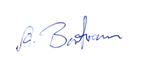 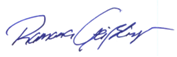 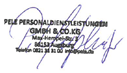 